ПРОЕКТ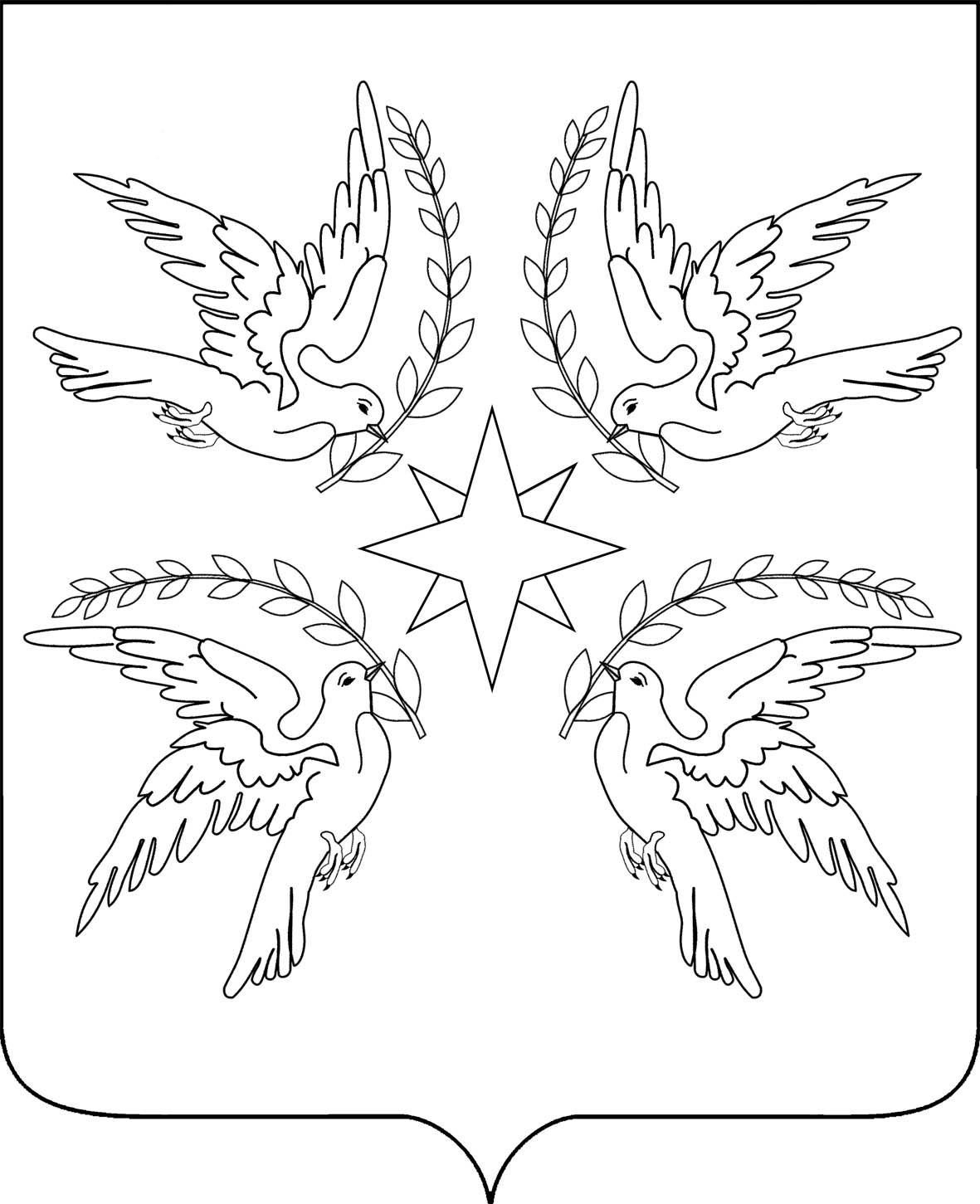 СОВЕТДружненского сельского поселения Белореченского района  __ СЕССИЯ 3 СОЗЫВАРЕШЕНИЕ  _________ 2014 года                                                                                       № ___пос. ДружныйО вступлении в должность главыДружненского сельского поселения Белореченского районаА.Н.ШипкоВ соответствии с Федеральным законом от 12 июня 2002 года №67-ФЗ «Об основных гарантиях избирательных прав и права участия в референдуме граждан Российской Федерации», руководствуясь статьей 31 Устава Дружненского сельского поселения Белореченского района, Совет   муниципального  образования  Белореченский район, р е ш и л:1. Вступление в должность главы Дружненского сельского поселения Белореченского района Шипко Анатолия Николаевича считать состоявшимся  26 сентября 2014 года.2. Настоящее решение обнародовать в установленном порядке. 3. Настоящее решение вступает в силу со дня его подписания.Председательствующий  на сессии Совета Дружненского сельского поселения Белореченского района                                                                       А.В.Дубинин